Journal de bordPRÉSCOLAIRE / PRIMAIRE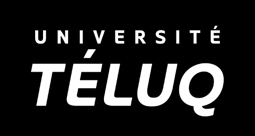 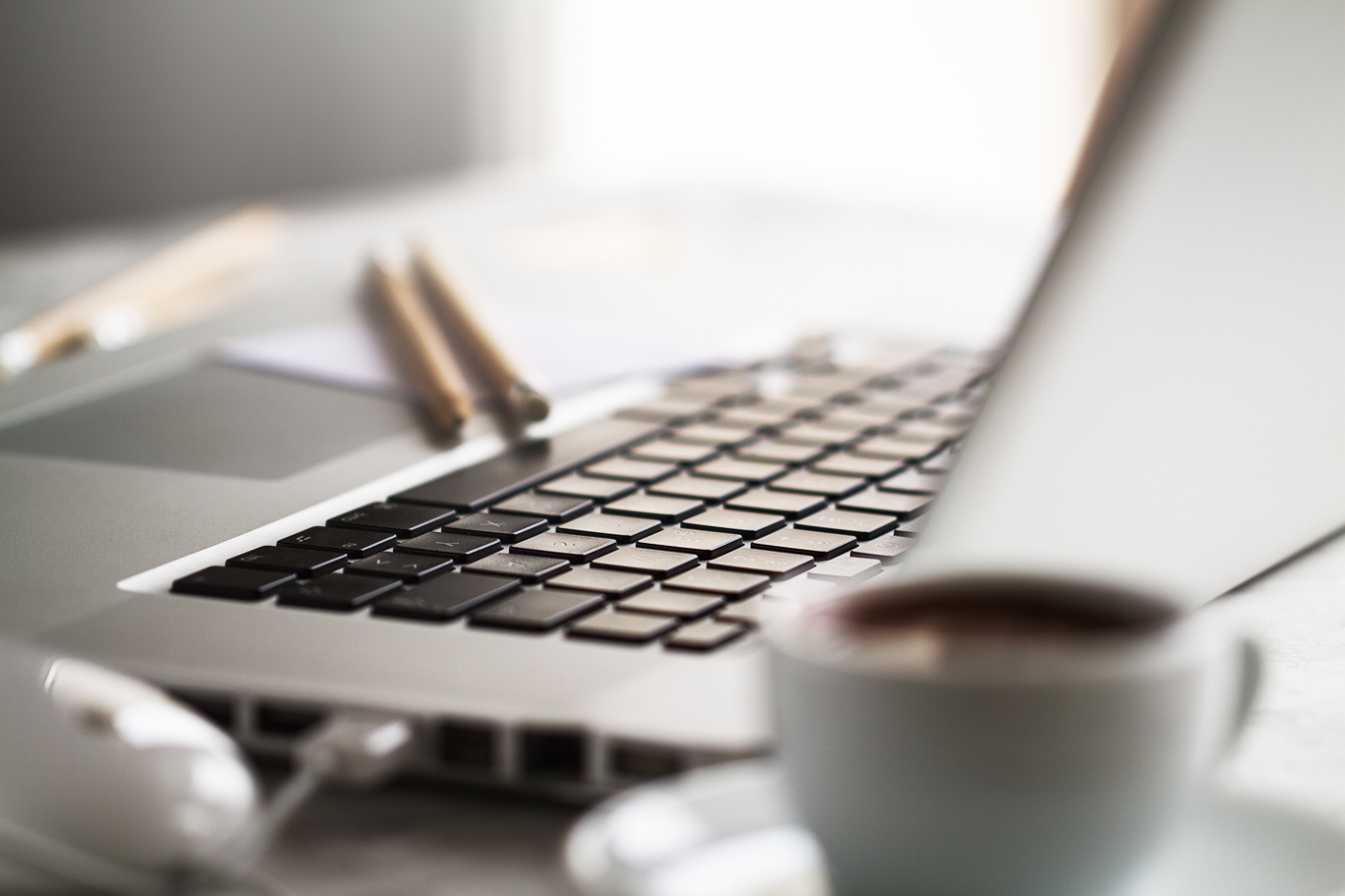 Journal de bordModule 1
Choisir les outils technologiques pour soutenir la classe à distanceSYNTHÈSE DU MODULEDéterminer les outils à ma disposition pour communiquer avec mes élèves.Choisir les outils qui conviennent le mieux à mes besoins et à mes choix pédagogiques.Trouver des tutoriels simples pour m’approprier les fonctionnalités de base des outils choisis.Expérimenter, seule, avec des collègues, avec mes élèves, en me donnant le droit de me tromper.Présenter progressivement les outils à mes élèves.Me permettre de revenir sur mes choix.Notes personnelles sur les objectifs du moduleQuels sont mes besoins pédagogiques pour la communication en visioconférence et en mode asynchrone avec mes élèves?Quels outils pourraient le mieux y répondre?Comment puis-je équilibrer les activités en visioconférence proposées aux élèves et celles en communication écrite?